Using Emotional Intelligence to Promote Nonviolence Kathryn M. Lee, MAElisabeth C. O’Bryon, PhDJune 26, 2014   |   Trinity CollegeBuilding a More Peaceful Connecticut:Tools, Models and Initiatives that Promote Nonviolence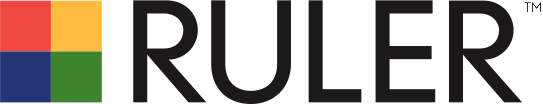 The building blocks of emotional intelligence are the 5 RULER skills:Recognizing emotions in one’s self and othersUnderstanding the causes and consequences of emotionsLabeling emotions accuratelyExpressing emotions appropriatelyRegulating emotions effectivelyChildren with greater emotional intelligence: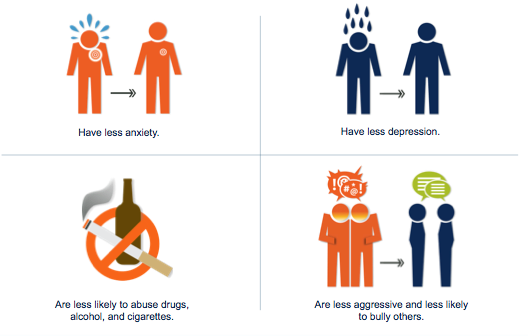 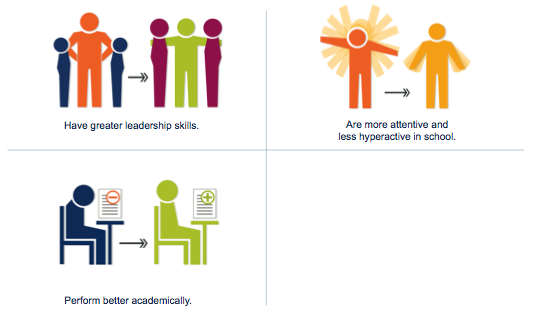 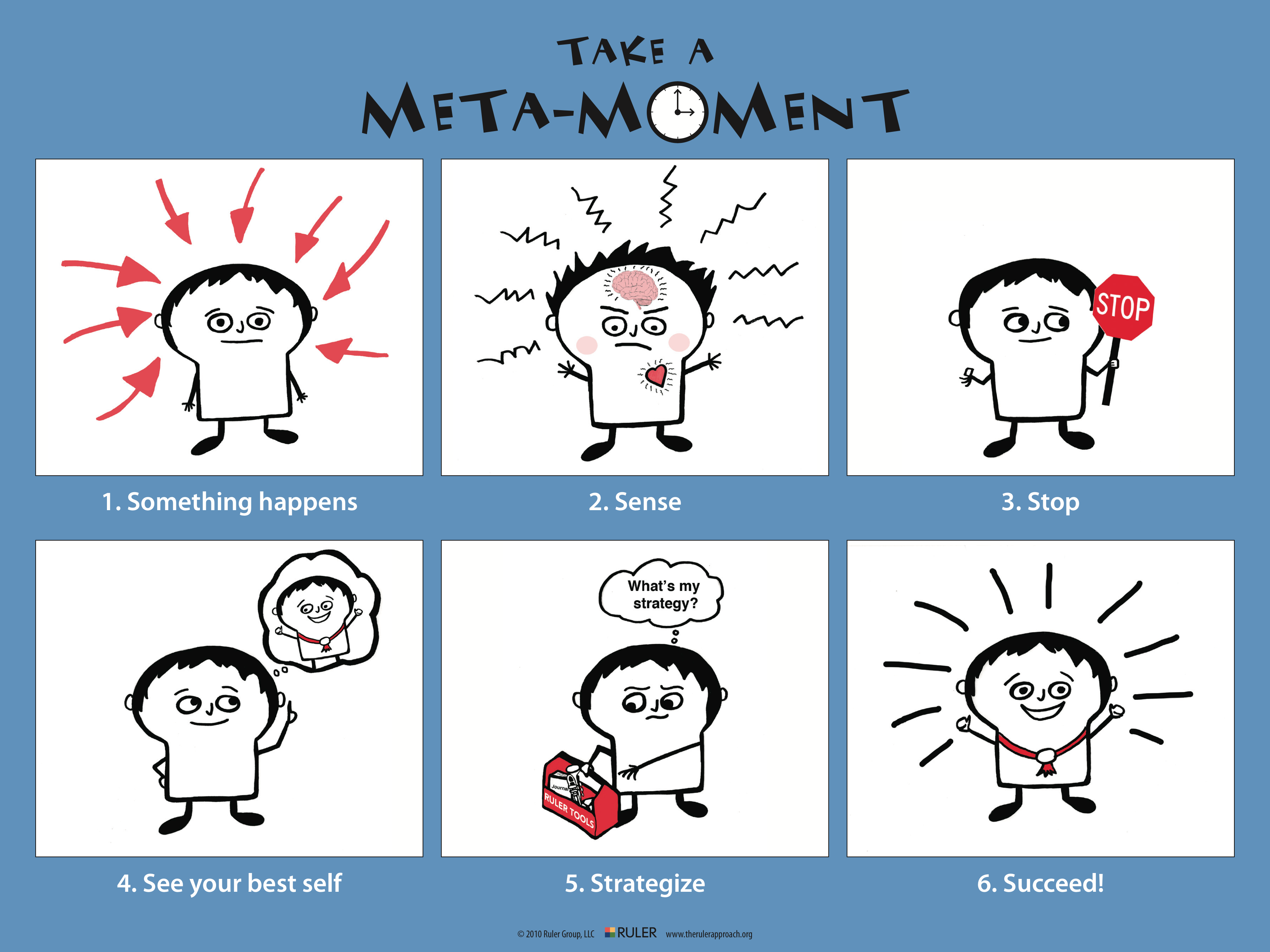 Meta-Moments are a process that children and adults learn to help them expand the “space in time” between an emotional trigger and a response.  Adults and children develop strategies to improve their reflective practices and problem solving skills so they can respond effectively to life’s many emotional experiences. “Between stimulus and response, there is a space. In that space lies our power to choose our response. In our response lies our growth and freedom.”- Viktor E. Frankl